Всероссийский урок качества8 ноября в нашей школе прошел  Всероссийский урок качества в 1-11 классах. Учащиеся говорили о качестве, участвовали в интерактивных упражнениях,  викторинах, практикумах.День качества — праздник, который позволяет не только поблагодарить отечественных производителей и представителей сферы услуг за качество, но и уделить внимание основным составляющим качества жизни: качеству окружающей среды и экологии, качеству социальной сферы и отношений, здоровому образу жизни, семейным ценностям и традициям.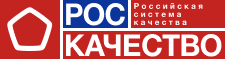 В 2022 году мы отмечаем День качества под девизом«Россия — страна со Знаком качества»